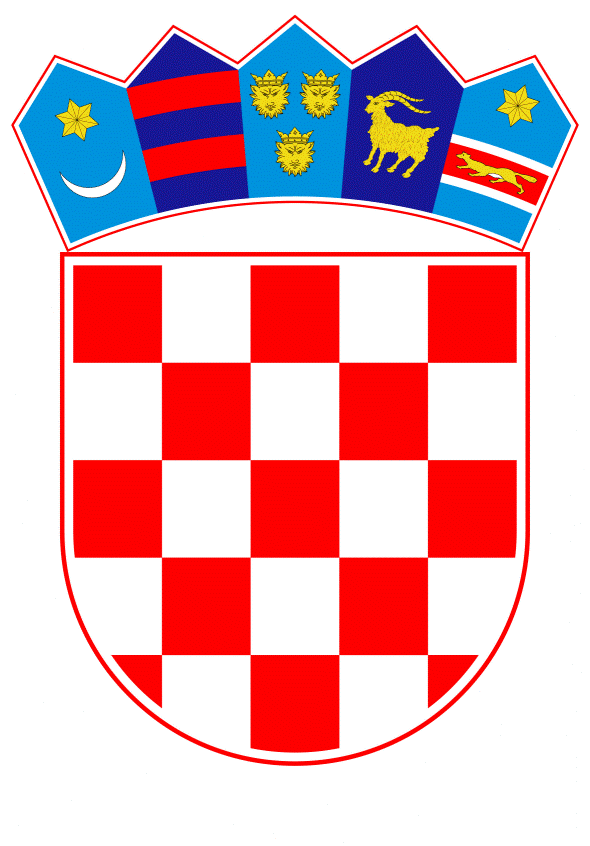 VLADA REPUBLIKE HRVATSKE                                                                                       Zagreb, 4. svibnja 2023.______________________________________________________________________________________________________________________________________________________________________________________________________________________________Na temelju članka 89. stavka 1. Zakona o obnovi zgrada oštećenih potresom na području Grada Zagreba, Krapinsko-zagorske županije, Zagrebačke županije, Sisačko-moslavačke županije i Karlovačke županije („Narodne novine“. broj 21/23.), a u vezi s člankom 8. stavkom 2. Uredbe o postupcima koji prethode sklapanju pravnih poslova u svrhu stjecanja prava vlasništva Agencije za pravni promet i posredovanje nekretninama („Narodne novine“, broj 28/23.), Vlada Republike Hrvatske je na sjednici održanoj ___________ 2023. donijelaO D L U K Uo određivanju Agencije za pravni promet i posredovanje nekretninama investitorom  provedbe izgradnje višestambenih zgrada za privremeno zbrinjavanje u k.o. Novi Sisak, k.o. Sisak stari, k.o. Topusko, k.o. Glina, k.o. Jasenovac i k.o. SunjaI.Agencija za pravni promet i posredovanje nekretninama određuje se investitorom koji će u svoje ime, a za račun Republike Hrvatske, provesti izgradnju višestambenih zgrada za privremeno stambeno zbrinjavanje na nekretninama u vlasništvu Republike Hrvatske označenim kao: -zk.č.br. 1791/1, Capraška, pašnjak, dvorište, gospodarska zgrada, Capraška, pomoćna zgrada, Capraška, škola, Capraška, ukupne površine 13.762 m2, upisana u zk.ul.br. 4258, k.o. Novi Sisak i zk.č.br. 294/17, Svibovica, oranica, ukupne površine 474 m2, upisana u zk.ul.br. 5092, k.o. Sisak stari, sve upisane u Zemljišnoknjižni odjel Sisak Općinskog suda u Sisku; -zk.č.br. 1128/1, Vranovinska cesta, dvorište, površine 2.446 m2 i zk.č.br. 1128/27, Vranovinska cesta, dvorište, površine 2.060 m2, upisane u zk.ul.br. 748, k.o. Topusko, zk.č.br. 1128/3, pašnjak, površine 380 m2 i zk.č.br. 1128/28, pašnjak, površine 367 m2, ukupne površine 747 m2, upisane u zk.ul.br. 899, k.o. Topusko, sve upisane u Zemljišnoknjižni odjel Gvozd Općinskog suda u Sisku,-dio zk.č.br. 2663/1, Vukovarska, oranica, površine oko 2.000 m2, upisane u zk.ul.br. 1669, k.o. Glina, Zemljišnoknjižni odjel Glina Općinskog suda u Sisku, -zk.č.br. 255, Ulica braće Radića, livada, površine 2.010 m2, upisana u zk.ul.br. 2497, k.o. Jasenovac, Zemljišnoknjižni odjel Novska Općinskog suda u Kutini, -zk.č.br. 2341, U Podrićevoj, oranica u Podrićevoj, ukupne površine 1.889 m2, upisana u zk.ul.br. 417, k.o. Sunja, Zemljišnoknjižni odjel Sisak Općinskog suda u Sisku.II.Agencija za pravni promet i posredovanje nekretninama, kao investitor, ovlašćuje se na  poduzimanje svih potrebnih radnji u svrhu provedbe izgradnje višestambenih zgrada, a osobito na provedbu postupaka uklanjanja postojećih zgrada i pripremu zemljišta za izgradnju te ukoliko je potrebno i na provedbu postupka parcelacije nekretnina iz točke 1. ove Odluke.III.Zadužuje se Agencija za pravni promet i posredovanje nekretninama da radnje iz točke 1. i 2. ove Odluke u odnosu na nekretnini iz točke 1. stavka 1. podstavka 3. Odluke provede uz suglasnost Ministarstva pravosuđa i uprave.IV.Agencija za pravni promet i posredovanje nekretninama, na temelju ove Odluke, dokazuje pravni interes za poduzimanje radnji iz točke 1. i 2. ove Odluke pred svim javnopravnim i drugim tijelima.V.Za provedbu ove Odluke zadužuju se Ministarstvo prostornoga uređenja, graditeljstva i državne imovine i Agencija za pravni promet i posredovanje nekretninama. VI.Ova Odluka stupa na snagu danom donošenja. KLASA: URBROJ:Zagreb, ______2023.PREDSJEDNIKmr. sc. Andrej PlenkovićObrazloženjeČlankom 89. Zakona o obnovi zgrada oštećenih potresom na području Grada Zagreba, Krapinsko-zagorske županije, Zagrebačke županije, Sisačko-moslavačke županije i Karlovačke županije („Narodne novine“, broj 21/23.-dalje u tekstu Zakona o obnovi) određeno je da će Agencija za promet nekretnina i posredovanje nekretninama u svoje ime, a za račun Republike Hrvatske na temelju Odluke Vlade kao investitor provesti izgradnju višestambenih zgrada na području Grada Zagreba, Krapinsko-zagorske županije, Zagrebačke županije, Sisačko-moslavačke županije i Karlovačke županije za privremeno stambeno zbrinjavanje, a koje zgrade se mogu graditi u građevinskim područjima, osim na površinama određenim za tu namjenu i na površinama drugih namjena određenih prostornim planom, uz uvjet da isto zemljište nije planirano kao infrastrukturna površina.Člankom 8. stavkom 2. Uredbe o postupcima koji prethode sklapanju pravnih poslova u svrhu stjecanja prava vlasništva Agencije za pravni promet i posredovanje nekretninama („Narodne novine“, br. 28/23.) određeno je kako će građevinsko zemljište za potrebe izgradnje građevine temeljem odredbe članka 89. Zakona o obnovi osigurati iz nekretnina u vlasništvu Republike Hrvatske ukoliko ista raspolaže građevinskim zemljištem na području na kojem se planira izgradnja.Republika Hrvatska vlasnica je nekretnina navedenih u točki 1. ove Odluke, za koje nekretnine je temeljem lokacijskih informacija izdanih od upravnih odjela jedinica područne (regionalne) samouprave, utvrđeno da se nalaze unutar granica građevinskog područja i da na istima nije planiranja izgradnja infrastrukturnih objekata.Na nekretninama iz točke 1. ove Odluke upisanim u k.o. Novi Sisak potrebno je provesti uklanjanje zgrada koje su se koristile za potrebe smještaja Odgojnog zavoda u Turopolju, Odjela pojačane skrbi nadzora maloljetnika iz Siska.Nekretnina označena kao zk.č.br. 2663/1, Vukovarska, oranica, ukupne površine 19.956 m2, upisana u zk.ul.br. 1669, k.o. Glina, Zemljišnoknjižni odjel Glina Općinskog suda u Sisku, na upravljanju je Ministarstva pravosuđa i uprave te je na temelju očitovanja Ministarstva pravosuđa i uprave, KLASA: 372-01/23-01/13, URBROJ: 514-02-05-03/01-23-05, od 4. travnja 2023. utvrđeno da predmetnu nekretninu koristi Kaznionica u Glini za proizvodnju povrća u plastenicima i na otvorenom zemljištu radi ostvarenja tretmanskih radnih aktivnosti zatvorenika čime se ostvaruju i značajne novčane uštede. Kaznionica u Glini suglasna je s planiranim zahvatom u dijelu nekretnine površine oko 2.000 m2 prema priloženoj skici, stoga će Agencija za pravni promet i posredovanje nekretnine biti dužna postupak planiranja i izgradnje provesti uz suglasnost Ministarstva pravosuđa i uprave.Na nekretninama iz točke 1. ove Odluke Agencija za pravni promet i posredovanje nekretnina planira izgradnju 11  višestambenih zgrada sa oko 197  stambenih jedinica.Za provedbu ove Odluke zadužuju se Ministarstvo prostornoga uređenja, graditeljstva i državne imovine i Agencija za pravni promet i posredovanje nekretninama.Predlagatelj:Ministarstvo prostornoga uređenja, graditeljstva i državne imovinePredmet:Prijedlog Odluke o određivanju Agencije za pravni promet i posredovanje nekretninama investitorom provedbe izgradnje višestambenih zgrada za privremeno zbrinjavanje u k.o. Novi Sisak, k.o. Sisak stari, k.o. Topusko, k.o. Glina, k.o. Jasenovac i k.o. Sunja